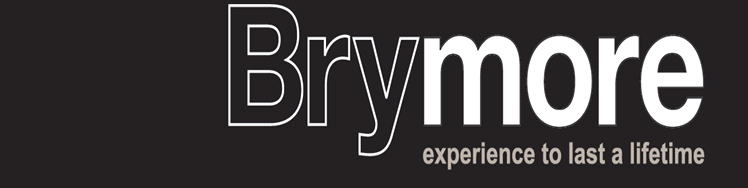 BRYMORE ACADEMYASSESSMENT POLICYAssessment Policy at BrymoreAIM:We recognise the impact of formative assessment on pupil progress and as such, staff will set students key tasks which they will assess formatively at least once a half termStudents will be assessed regularly* against recognised criteria at Key Stage 3 and examination grades at Key Stage 4. This, coupled with professional judgement, will provide information to support the schools monitoring and reporting policy.Where work is formatively assessed, students receive constructive feedback, giving clear next steps on what to do to improve. Comments should be in the form of specific and achievable targets (SMART) linked, where appropriate, to assessment criteria.The whole school marking code will be applied when literacy is seen as key assessment criteria or to help guide students repeating common mistakes. At other times it will be used at the discretion of the teacher.*NOTEAssessment of students’ work must be regular, (every 3-4 lessons).DATA COLLECTIONData will be collected for each year group once a half term and issued to pupils and parents. At KS3 pupils are levelled . Exam related assessment grades are given at KS4.A copy of pupils’ targets, currently working at grades and effort grades will be stuck in each boy’s planner every half term. These will be used by mentors for academic mentoring, once a half term.Pupil progress should be tracked across the year and discussed every half term with tutors, mentors, staff and parents.LITERACYWe recognise that all subjects have an impact on and a responsibility to help improve boys’ literacy.SpellingStudents will be given KEY WORDS spelt correctly for each subject areaIf a student misspells a KEY WORD in this subject, they will be directed to correct it, using the key words listNot all spelling mistakes will be highlighted in all student work. Teachers may choose to point out up to three spelling mistakes in a piece of work, if they are commonly made. Where this happens, the student should write out the spelling correctly in the margin.In literacy based subjects such as English, History and R.E. staff will correct spelling, punctuation and grammar more frequently.Not all student work will be assessed for literacy. However, when marking student work for spelling, punctuation and grammar, staff will use the code below.WHOLE SCHOOL MARKING CODE (LITERACY)Sp 	in the margin + circle round the word = incorrect spelling.  If the teacher hasn’t given the correct spelling, look it up in the dictionary.P	in the margin + circle round the punctuation which the teacher has put in for you = punctuation has been missed out.G	in the margin = grammar is incorrect eg “we was” instead of “we were”.     in the margin = a correct answer, a good passage, a good idea, interesting         language, a good expression.Exp	in the margin + underlined word = style is poor, or you have used a clumsy or weak expression.NAS	in the margin + underlining = this is not a sentence.//	in the midst of your writing = you should have started a new paragraph here.?	in the margin + underlining = this is illegible, or doesn’t make sense.O	in the margin + _ between words = word or words omitted.Teacher, peer assessment and self assessmentTo help students make maximum progress, staff will use a combination of teacher assessment, peer assessment and self assessment, focusing on what students need to do to improve. (Triple Impact Marking)When staff have marked student work, time will be put aside (Triple R Time) in the lesson for students to read their comments and respond to them, if necessary adding their own comment or putting the targets into practice in their work.Students will be asked to look at each other’s work and make constructive comments about what has been done well and what could be improved.Where possible, students will record oral feedback.To distinguish between teacher, peer and self assessment, staff will use the following colour code:Teacher assessment will be in GREEN penPeer assessment will be in BLUE penSelf assessment will be in RED penSTANDARDSStaff will make a clear distinction between rough, creative work, where presentation may be haphazard as pupils cross out and develop their work and neat work, designed for key assessments or exam work.Assessed work Should be neatly presented, with care taken to ensure there is no graffiti and the student has demonstrated a level of care in presentation which signals clear effort. If not, a student may be asked to repeat a piece of work until it is better presented.Each Department will have their own expectations of student presentation, which they will signal clearly to students. For example, Science/ Technology/ Horticulture/ Maths – diagrams need to be in pencil. Titles underlined with a ruler, etc.Work should be collated neatly in folders or exercise books, over time.Writing frames may indicate how a piece is to be laid out or presented, signalling a clear standard set by the teacher.Created by: Mrs V DavisCreated by: Mrs V DavisDate: September 2016Date: September 2016Approved by Local Advisory Board:Approved by Local Advisory Board:Review date: September 2018Review date: September 2018Signature of Chair of Governors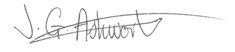 Signature of Headteacher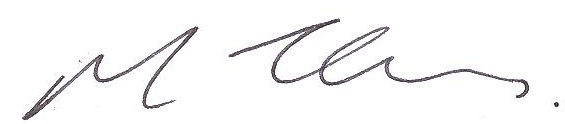 Date shared with staff:Date shared with staff: